Einladung zum F3B-RES Wettbewerb am 28. April 2019 in ThunWir freuen uns, die Freunde der F3B-RES-Kategorie zum Wettbewerb auf der Thuner Allmend einzuladen. Wir sehen das als Fortsetzung der vergangenen Wettbewerbe, welche bisher erfolgreich durch die MG Burgdorf organisiert wurden. Der Wettbewerb wird nach dem gleichen Reglement (F3B-RES, CH Regelwerk vom Mai 2016) durchgeführt wie 2018. Wir verzichten auf ein Verschiebedatum.OrganisationWettbewerbsleiter	Fritz FankhauserStellvertreter	Heinz SchenkZeitlicher Ablauf28.4.2019	09.00	Eintreffen der Wettbewerbsteilnehmer	09:30	Briefing	10:00	Startbeginn		ca. 17:00	Rangverkündigung und Ende des AnlassesAnmeldungTeilnehmer melden sich via Veranstaltungsportal des SMV an. Anmeldeschluss ist Mittwoch, 24.April 2019.Definitive DurchführungWir werden am Samstag, 27. 4. spätestens 12:00 Uhr eine Mail an die Teilnehmer über die Durchführung versenden.FlugprogrammWir beabsichtigen, 4 Vorrunden und 2 Fly-off zu fliegen.Helfer / Zeitnehmer / StoppuhrenDie Teilnehmer sind für persönliche Helfer und Zeitnehmer verantwortlich, bitte eigene Stoppuhren mitnehmen.StartgeldPro Teilnehmer CHF 15.00, Junioren gratis.MittagslunchWir werden einen Pizza-Kurier engagieren, welcher nach Bestellungsaufnahme liefert.Anfahrt / ParkplatzDer zugewiesene Parkplatz P20 für alle auswärtigen Teilnehmer befindet sich an der Allmendstrasse in Thun, Koordinaten N 46°45ˈ39ˮ / E 7°36ˈ17ˮ. Ein Einweisungsposten hilft bei der Orientierung. Für Autos gilt auf der Thuner Allmend ein striktes Fahrverbot, einschliesslich der Panzerpiste.KontaktFritz Fankhauser	Heinz Schenk079 646 98 52	078 895 17 10fritz.fankhauser@mgthun.ch 	heinz.schenk@gmx.chfritz.fankhauser@bluewin.ch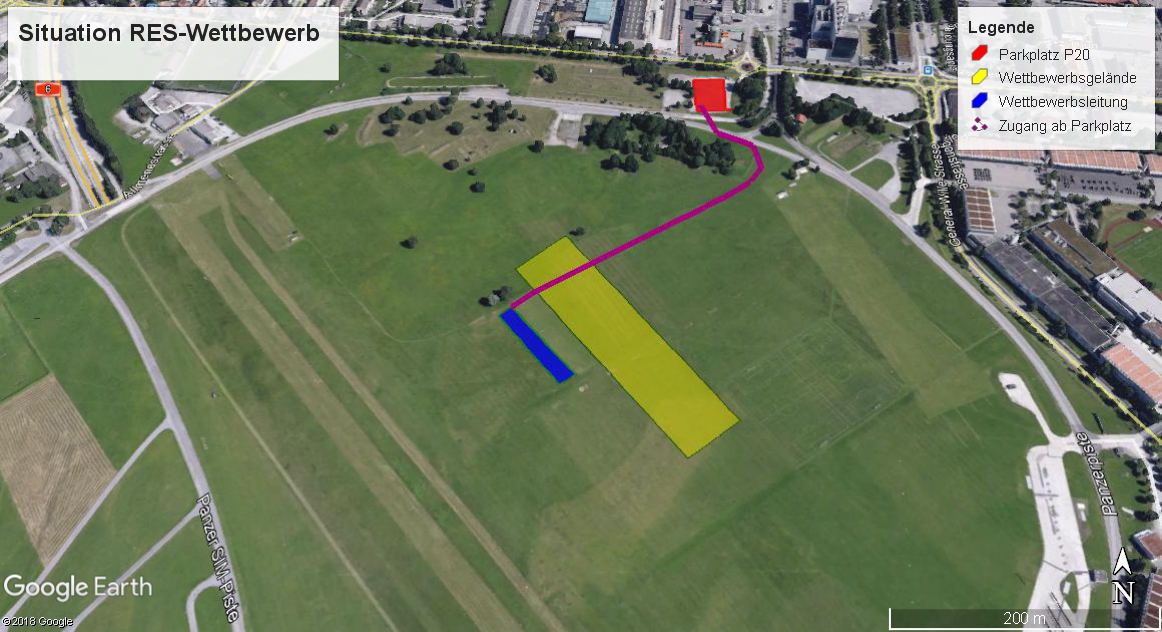 